Handbolls EM damer 4-16 decemberMan får välja själv om man vill skriva på alla rader eller om man vill hoppa över någon…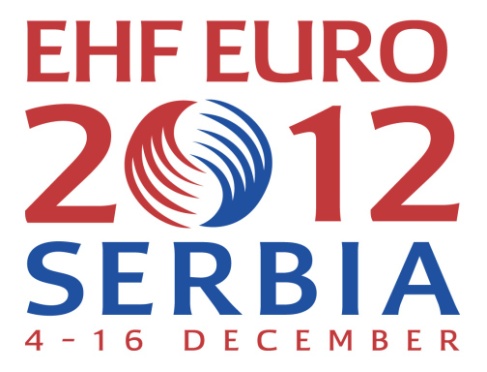 Fyll i så många spelare du kan…Målvakter: __________________________________________________________________Vänster kanter:_______________________________________________________________Vänster nior:_________________________________________________________________Mitt nior: ___________________________________________________________________Höger nior:__________________________________________________________________Höger kanter: ________________________________________________________________Linjer:______________________________________________________________________Vilket/vilka försvarsspel spelar Sverige?Vem är din favoritspelare, varför?Fanns det någonting du tyckte Sverige var bra på?Fanns det någonting du tyckte Sverige inte var bra på?Vilken/vilka matcher såg du?Vart spelas handbolls EM i år?Spelprogram Sveriges gruppOmg. 1: tisdag 04-12-2012
Klockan 18:15 Frankrike - Makedonien, sänds i TV4 Sport Xtra med start 18:10Klockan 20:15 Sverige - Danmark, sänds i Sjuan med start 20:00Omg. 2: torsdag 06-12-2012
Klockan 18:15 Makedonien - Sverige, sänds i TV4 med start 18:00
Klockan 20:15 Danmark - Frankrike, sänds i TV4 Play med start 20:10Omg. 3: lördag 08-12-2012Klockan 18:15 Sverige - Frankrike, sänds i TV4 med start 18:00
Klockan 20:15 Danmark - Makedonien, sänds i TV4 Play med start 20:10Ditt namn:Tabell EM 2012De tre första lagen går vidare till huvudrundan där man tar med sig sina poäng från grundomgången. Poäng tagna från Makedonien räknas inte då dom inte lyckats ta sig vidare till huvudrundan. Två lag går vidare till semifinal där man ställs mot 1an och 2an i grupp 2… I grupp 2 spelar Montenegro, Ungern, Rumänien, Spanien, Russland, Tyskland.Måndag 10/12 Huvudrunda16:10 Tjeckien - Danmark, med start Kl.15:55 i TV4 Sport Xtra
18:10 Norge - Frankrike, med start Kl.17:55 i TV4 Sport
20:10 Serbien - Sverige, med start Kl.19:55 i SjuanTisdag 11/12 Huvudrunda16:10 Tjeckien - Frankrike, med start Kl.15:55 i TV4 Sport Xtra
18:10 Norge - Sverige, med start Kl.17:55 i TV4
20:10 Serbien - Danmark, med start Kl.19:55 i TV4 Sport XtraTorsdag 13/12 Huvudrunda16:10 Tjeckien - Sverige, med start Kl.15:55 i TV4
18:10 Serbien - Frankrike, med start Kl.17:55 i TV4 Sport
20:10 Norge - Danmark, med start Kl.19:55 i TV4 SportDitt namn:Grundomg. Grupp BS V O F GM IM +/- PoängFrankrike32018061194Danmark3201918474Sverige3201706554Makedonien30036192-310Huvudrundan Grupp 1S V O F GM IM +/- PoängNorge2200494544Frankrike2101514562Serbien2101545222Danmark2101545402Sverige21014450-62Tjeckien20024349-60